UZAICINĀJUMS UZ SEMINĀRU“MAZO SAIMNIECĪBU UN MAZO PĀRTIKAS UZŅĒMUMU LOMA LATGALES REĢIONA ATTĪSTĪBĀ”Zinātniskais institūts Baltic Studies Centre (BSC) sadarbībā ar Latgales reģiona attīstības aģentūru un Latgales uzņēmējdarbības centru aicina Jūs uz zinātniski - praktisku semināru, kura mērķis ir diskutēt par mazo saimniecību un mazo pārtikas uzņēmumu lomu reģiona attīstībā un ilgtspējīgā pārtikas nodrošinājumā..Seminārā diskutēsim:Kāds ir mazo saimniecību devums reģiona apgādē ar pārtiku, sevišķi Latgalei raksturīgās produktu grupās?Kādi ir mazo saimniecību un nelielo pārstrādes uzņēmumu galvenie tirgus kanāli?Kāds ir mazo saimniecību un pārstrādes uzņēmumu nākotnes potenciāls Latgalē un kā to labāk novērtēt un izmantot.Seminārā BSC pētnieki dalīsies atziņās un rezultātos, kas gūti mazo saimniecību un pārstrādes uzņēmumu pētījumā Latgalē Eiropas Savienības (ES) pētnieciskā projekta SALSA ietvaros. Semināra gaitā formulēsim arī politikas priekšlikumus mazo saimniecību un pārtikas uzņēmumu efektīvākam atbalstam, kas tālāk tiks izmantoti rekomendāciju izstrādē Zemkopības ministrijai un Eiropas Komisijai 2020. – 2027. Plānošanas perioda atbalsta mehānismiem. Seminārā aicināti piedalīties zemnieki, mazo pārstrādes uzņēmumu vadītāji, lauksaimniecības organizāciju pārstāvji, Latgales pārvaldes organizāciju specialisti, LLKC speciālisti, finanšu institūciju pārstāvji, žurnālisti.Seminārs notiks Daugavpilī, Daugavpils novada kultūras centrā “Vārpa”, Dobeles ielā 30, 2018. gada 12. septembrī, plkst. 10.00 - 14.30Semināra vadītājs: Māris Bozovičs, Latgales reģiona attīstības aģentūras direktorsDarba kārtība9.30.00-10.00 Ierašanās un dalībnieku reģistrācija10.00-11.15 Pārskats par ES pētnieciskā projekta SALSA rezultātiem un mazo saimniecību un pārstrādes uzņēmumu atbalsta iespējām Latgalē: referāti, jautājumi unatbildesLatgales mazo saimniecību un mazo pārtikas uzņēmumu situācija tirgūEmīls Ķīlis, Baltic Studies Centre pētnieksVietējie produkti, kulinārais mantojums un tā ekonomiskās izmantošanas ceļiTālis Tisenkopfs, Baltic Studies Centre vadošais pētnieks11.15-12.30 Darbs tematiskās grupās: diskusija, komentāri, priekšlikumiPiens: Mazo saimniecību situācija un iespējas piena nozarēModerators: Tālis Tisenkopfs, Baltic Studies Centre vadošais pētnieksKartupeļi: Mazo saimniecību situācija un iespējas dārzeņu audzēšanāModerators: Emīls Ķīlis, Baltic Studies Centre vadošais pētnieksMedus: Mazo saimniecību situācija un iespējas medus un augļu ražošanāModeratore: Anda Ādamsone-Fiskoviča, Baltic Studies Centre pētnieceGraudi: Mazo saimniecību situācija un iespējas graudkopības nozarēModerators: Miķelis Grīviņš, Baltic Studies Centre vadošais pētnieks12.30-13.00 Pusdienas un kafija.13.00-14.15 Latgales reģiona pārtikas sistēmas analīze no mazosaimniecību un mazo pārstrādes uzņēmumu perspektīvas. Pārvaldības un politikas priekšlikumu formulēšanaModerators: Tālis Tisenkopfs, Baltic Studies Centre vadošais pētnieks14.15-14.30 Kopsavilkums un semināra noslēgumsGaidīsim Jūs seminārā, lai brīvā un radošā gaisotnē pārrunātu Latgales lauksaimniecībai un kopējai attīstībai svarīgus jautājumus!Savu apstiprinājumu dalībai seminārā, lūdzu, veiciet līdz 10. septembrim, reģistrējoties saitē:https://goo.gl/forms/C8vDHR0SkHnNrryF3Organizatorisku apsvērumu dēļ semināra dalībnieku skaits ir ierobežots, tāpēc lūdzamreģistrēties savlaicīgi.Kontaktpersona: Andris Kucins, Latgales uzņēmējdarbības centrs, tālr. 65423801, e-pasts: andris.kucins@lpr.gov.lvPlašāk par SALSA projektu: http://www.bscresearch.lv/uploads/files/SALSAZinulapa1_2017Okt.pdf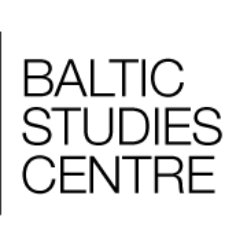 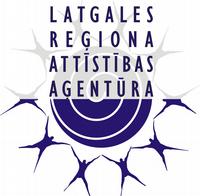 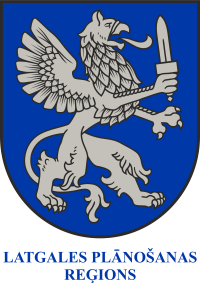 